ACTA DE LA DÉCIMA NOVENA SESIÓN EXTRAORDINARIA DEL HONORABLE AYUNTAMIENTO CONSTITUCIONAL DEL MUNICIPIO DE GÓMEZ FARÍAS, JALISCO.                         ADMINISTRACIÓN 2021-2024Regidores, buenas tardes, siendo las 16:17 dieciséis horas con diecisiete minutos de hoy día 23 de febrero del  2023 dos mil veintitrés, damos inicio a esta Décima Novena Sesión Extraordinaria de Ayuntamiento, y previamente convocados  en aras de Autonomía Municipal estipulada en el Artículo 115 de la Constitución Política de los Estados Unidos Mexicanos, se encuentran reunidos en Sala de Cabildo, los integrantes del Honorable Ayuntamiento Constitucional de Gómez Farías, Jalisco, con el objeto de celebrar la Décima Novena Sesión Extraordinaria de Ayuntamiento, de acuerdo a lo dispuesto por el artículo 29 veintinueve de la Ley del Gobierno y la Administración Pública Municipal de nuestra entidad, la cual  preside el  Lic. Néstor Emmanuel de la Cruz Macías, Presidente Municipal Constitucional, quien solicita a la Secretario de este   Ayuntamiento, dé cuenta de los miembros del Cuerpo Edilicio que se encuentran presente en el salón de sesiones ubicado en la planta alta de esta Presidencia Municipal. Encontrándose presente  los siguientes: Lic. Néstor Emmanuel de la Cruz Macías, Presidente Municipal Constitucional; C. Alma Aurora Peña Gaspar, Síndico; así como los regidores: Judith Pérez de León de la Cruz, Jecsen Sánchez Rodríguez, Mayra Yaneth Rafael Eusebio, José Jaime de la Cruz Cano, Moisés Reyes Victoriano, Ariana Barajas Gálvez, Andrés Gaspar Reyes, Mayra Elena Mejía Delgadillo, María de Jesús Sánchez Chávez.- - - - - - - - - - - - - - - - - - - - - - - - - - - - - - - - - - - - - - - - - - - - - - - - - - - - - - - - - - - - - - - - - - - - - - - - - - - - - - - - - - - - - - - - - - - - - PRIMER PUNTO. – Secretario General. Y como primer punto procedo a pasar lista de asistencia: - - - - - - - - - - - - - - - - - - - - - - - - - - - - - - - - - - - - - - - - - - - - - - - - - - - - - - - - - - - - - - - - - - - - - - - - - - - - - - - - - - - - - - - - - - - - - - - - - - - - - - - - - - - - - - - - - - - - - - - - - - - - - - - - - - - - - - - - - - - -NÉSTOR EMMANUEL DE LA CRUZ MACÍAS, Presidente…Presente.ALMA AURORA PEÑA GASPAR, Síndico ........………..........PresenteJUDITH PÉREZ DE LEÓN DE LA CRUZ, Regidora…..Presente. JECSEN SÁNCHEZ RODRÍGUEZ, Regidor………………Presente. MAYRA YANETH RAFAEL EUSEBIO, Regidora …..........Inasistencia.JOSÉ JAIME DE LA CRUZ CANO, Regidor …………Presente.  MOISÉS REYES VICTORIANO, Regidor…………………..Presente. ARIANA BARAJAS GÁLVEZ, Regidora …………..…...… Inasistencia.   ANDRÉS GASPAR REYES, Regidor .……………….………...Presente. MAYRA ELENA MEJÍA DELGADILLO, Regidora…………. Presente. MARÍA DE JESÚS SÁNCHEZ CHÁVEZ, Regidora .………....Presente.- - - - - - - - - - - - - - - - - - - - - - - - - - - - - - - - - - - - - - - - - - - - - - - - - - - - -Señor presidente notifico a usted la asistencia de nueve de los once integrantes de este H. Ayuntamiento, por lo cual certifico la existencia de quorum legal para poder sesionar. - - - - - - - - - - - - - - - - - - - - - - - - - - - - - - - - - - - - - - - - - - - - - - - - - - - - - - - - - - - - - - - - - - - - - - - - - - - - - - - - - - - - - - - - - - - - - - - - - - - - - - - - - - - - - - - - - - - - - - - - - - - - - - - - - - - - -Presidente Municipal. Proceda por favor con el desahogo de la misma. - - - - - - - - - - - - - - - - - - - - - - - - - - - - - - - - - - - - - - - - - - - - - - - - - - - - - - - - - - - - - - - - - - - - - - - - - - - - - - - - - - - - - - - - - - - - - - - - - - - - - - - - - - Constituido, por lo tanto, el H. Cuerpo Edilicio del Ayuntamiento, se declara abierta esta Décima Novena Sesión Extraordinaria, correspondiente al día 23 del mes de febrero del año 2023 dos mil veintitrés, y validos los acuerdos que en ella se tomen.- - - - - - - - - - - - - - - - - - - - - - - - - - - - - - - - - - - - - - - - - - - - - - - - - - - - - - - - - - - - - - - - - - - - - - - - - - - - - - - - - - - - - - - - - - - - - - - - - - - - - - - - - -Secretario General, Lucía Toscano Victorio. Siguiente, procedo a notificarles el orden del día.  - - - - - - - - - - - - - - - - - - - - - - - - - - - - - - - - - - - - - - - - - - - - - - - - - - - - - - - - - - - - - - - - - - - - - - - - - - - - - - - - - - - - - - - - - - - - - - - - - - - - - - - - - - - - - - - - - - - - - - - - - - - - - - - - - - - - - - - - - -SEGUNDO PUNTO. Lectura y aprobación del Orden del Día- - - - - - - - - - - - - - - - - - - - - - - - - - - - - - - - - - - - - - - - - - - - - - - - - -- - - - - - - - - - - - - - - - - - - - - - - - - - - - - - - - - - - - - - - - - - - - - - - - - - - - - - - - - - - - - - -   - - - - - - - - - - - - - - - - - - - - ORDEN DEL DIA - - - - -  - - - - - - - - - - - - - - - - - - - - - - - - - - - - - - - - - - - - - - - - - - - - - - - - - - - - - - - - - - - - - - - - - - - - - - - - - - - - - - - - - - - - - - - - - - - - - - - - - - - - - - - - - - - - - - - - - - - - - - - Lista de asistencia, verificación y declaración de Quórum Legal para sesionar; - - - - - - - - - - - - - - - - - - - - - - - - - - - - - - - - - - - - - - - - - - - - - - - - - - - - - - - - - - - - - - - - - - - - - - - - - - - - - - - - - - - - - - - - - - -Lectura y en su caso aprobación del Orden del Día; - - - - - - - - - - - - - - - - - - - - - - - - - - - - - - - - - - - - - - - - - - - - - - - - - - - - - - - - - - - - - - -   Análisis, discusión y en su caso aceptación de la donación de un vehículo contra incendios, totalmente equipado, de parte de la Asociación Gear Initative. Así mismo, la autorización de la erogación por hasta la cantidad de 200,000.00 (Doscientos Mil Pesos 00/100 m.n.) para costear los gastos de importación, así como de traslado y logística desde Carolina del Norte en USA, hasta San Sebastián del Sur, Municipio de Gómez Farías, Jalisco. Motiva el Ciudadano Presidente Municipal Lic. Néstor Emmanuel de la Cruz Macías.; - - - - - - - - - - - - - - - - - - - - - - - - - - - - - - - - - - - - - - - - - - - - - - - - - - - - - - - - - - - - - - - - - - - - - - - - - - - - - - - - - - - - - - - - 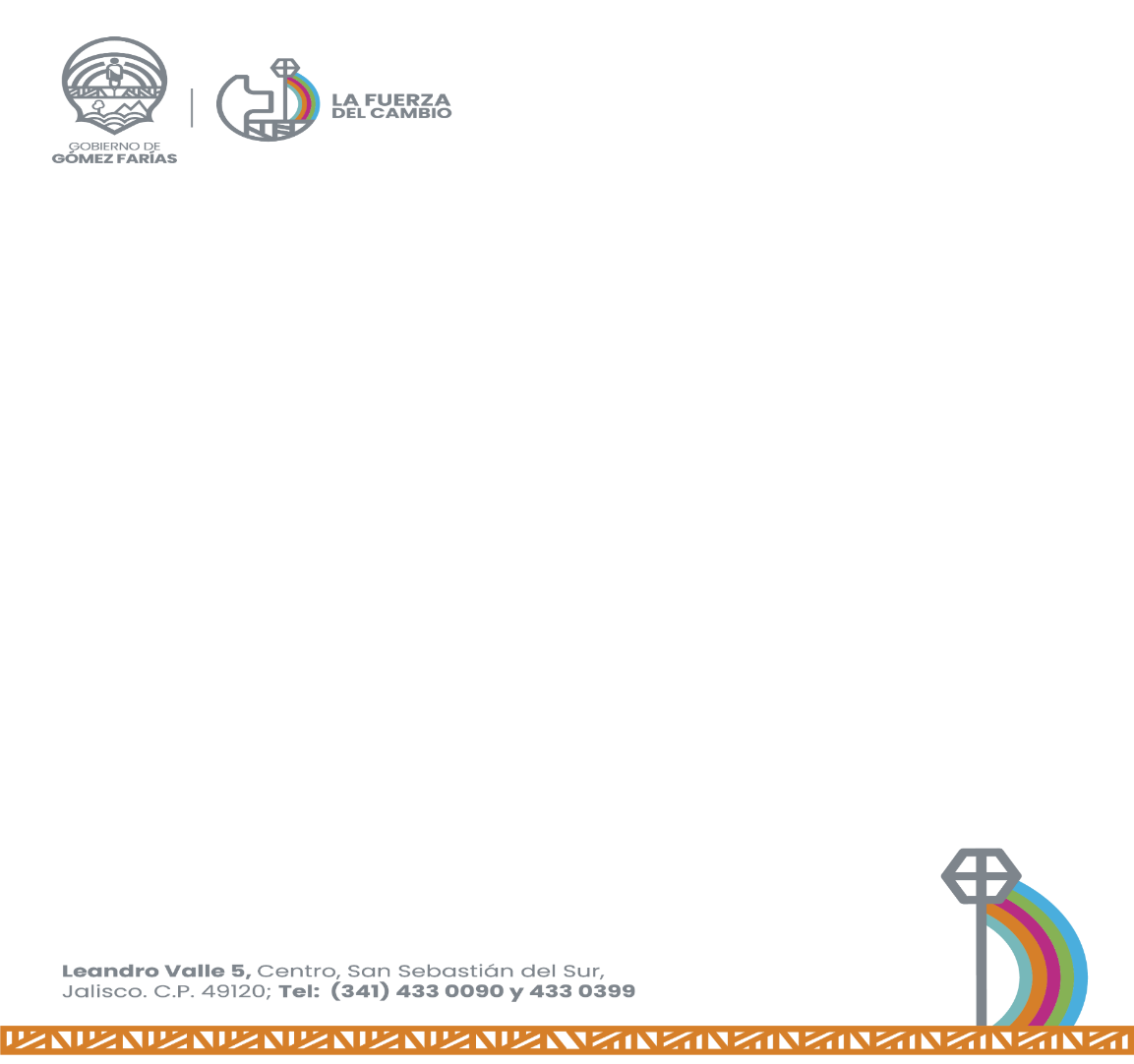 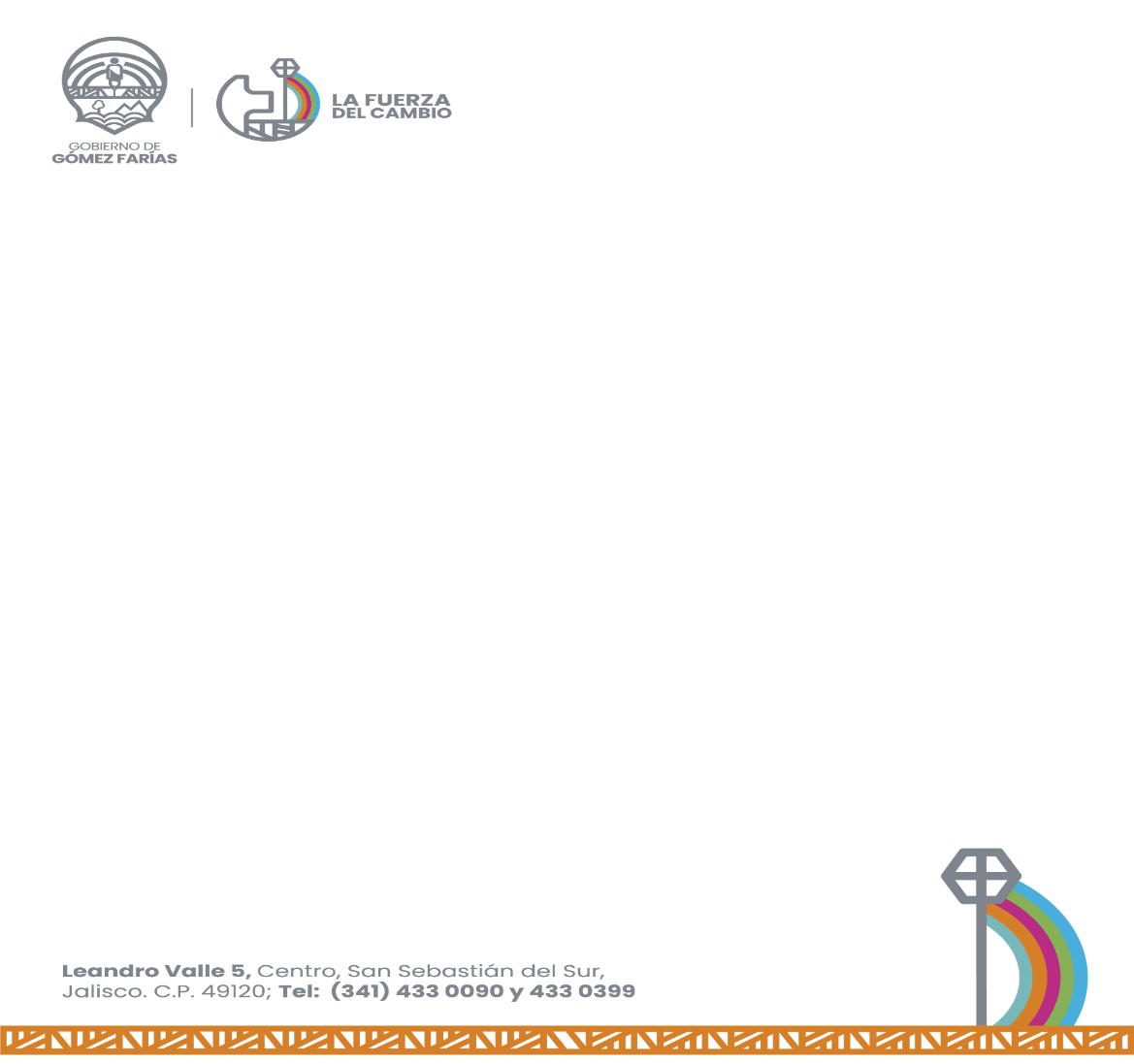 Análisis, discusión y en su caso aprobación para la construcción de la calle Obregón a base de concreto zampeado, con huellas de concreto estampado entre las calles Simón Bolívar y Allende, en la delegación de San Andrés Ixtlán, Municipio de Gómez Farías, Jalisco. La cual asciende a un monto de $1’120,243.37 (un Millón Ciento Veinte Mil Doscientos Cuarenta y Tres Pesos .37/100 M.N.); además, el suministro y construcción de banquetas y machuelos en la calle Obregón a base de concreto estampado que asciende a un monto de $229,756.63 (Doscientos Veintinueve Mil Setecientos Cincuenta y Seis pesos 63/100 M.N.) por administración directa. Ambas obras bajo el programa FAIS 2023. Así mismo, la construcción de red sanitaria para la Col. San Aparicio en la Delegación de San Andrés Ixtlán, Municipio de Gómez Farías, Jalisco. La cual asciende a un monto de $500,000.00 (Quinientos Mil Pesos 00/100 M. N.) por administración directa y en el cual, el techo financiero es recurso propio. Motiva el Ciudadano Presidente Municipal Lic. Néstor Emmanuel de la Cruz Macías. - - - - - - - - - - - - - - - - - - - - - - - - - - - - - - - - - - - - - - - - - - - - - - - - - - - - - - - - - - - - - - - - - - - - - - - - - - - - -   Clausura de la Sesión. - - - - - - - - - - - - - - - - - - - - - - - - - - - - - - - - - - - - - - - - - - - - - - - - - - - - - - - - - - - - - - - - - - - - - - - - - - - - - - - - - - - - - - - - - - - - - - - - - - - - - - - - - - - - - - - - - - - - - - - - - - - - - - - - - - Secretario General, Lucía Toscano Victorio. Quienes estén por la afirmativa del orden del día, favor de levantar su mano…gracias regidores. Es aprobado este punto por mayoría absoluta con nueve votos a favor. Quedando la votación de la siguiente manera: - - - - - - - - - - - - - - - - - - - - - - - - - - - - - - - - - - - - - - - - - - - - - - - - - - - - - - - - - - - - - - - - - -    NÉSTOR EMMANUEL DE LA CRUZ MACÍAS, Presidente………… A favor.ALMA AURORA PEÑA GASPAR, Síndico …………………………… A favor.JUDITH PÉREZ DE LEÓN DE LA CRUZ, Regidora…………………. A favor. JECSEN SÁNCHEZ RODRÍGUEZ, Regidor…………………………… A favor. MAYRA YANETH RAFAEL EUSEBIO, Regidora…................... Inasistencia.JOSÉ JAIME DE LA CRUZ CANO, Regidor………………….……….. A favor.  MOISÉS REYES VICTORIANO, Regidor………………………………. A favor. ARIANA BARAJAS GÁLVEZ, Regidora…….................………. Inasistencia.   ANDRÉS GASPAR REYES, Regidor …………………………..………. A favor.MAYRA ELENA MEJÍA DELGADILLO, Regidora ……………….….. A favor. MARÍA DE JESÚS SÁNCHEZ CHÁVEZ, Regidora………………….. A favor.- - - - - - - - - - - - - - - - - - - - - - - - - - - - - - - - - - - - - - - - - - - - - - - - - - - - -  - - - -  - - - - - - - - - - - - - - - - - - - - - - - - - - - - - - - - - - - - - - - - - - - -  - - - -  Iniciamos, entonces, con el…- - - - - - - - - - - - - - - - - - - - - - - - - - - - - - -   - - - - - - - - - - - - - - - - - - - - - - - - - - - - - - - - - - - - - - - - - - - - - - - - - - - - - TERCER PUNTO. – Análisis, discusión y en su caso aceptación de la donación de un vehículo contra incendios, totalmente equipado, de parte de la Asociación Gear Initative. Así mismo, la autorización de la erogación por hasta la cantidad de 200,000.00 (Doscientos Mil Pesos 00/100 m.n.) para costear los gastos de importación, así como de traslado y logística desde Carolina del Norte en USA, hasta San Sebastián del Sur, Municipio de Gómez Farías, Jalisco. Motiva el Ciudadano Presidente Municipal Lic. Néstor Emmanuel de la Cruz Macías. - - -Presidente, tiene el uso de la voz. …- - - - - - - - - - - - - - - - - - - - - - - - - - - - - - - - - - - - - - - - - - - - - - - - - - - - - - - - - - - - - - - - - - - - - - - - - - - - - - - - - - - - - - - - - - - - - - - - - - - - - - - - - - - - - - - - - - - - - - - - - - - - - - - - - - - - - - Presidente municipal, Néstor Emmanuel de la Cruz Macías. Buenas tardes, compañeros, por algunas platicas y gestiones que se obtuvo con la Asociación Gear Initative, que es una agrupación internacional, mayormente con sede en Estados Unidos, de corporaciones de Bomberos que se dedican pues, apoyar a corporaciones de Latinoamérica y otras partes del mundo con capacitación, con equipamiento, donaciones de equipos. En este caso, se entró a una lista de espera para ver la posibilidad de la donación de un vehículo que pudiera tener las características para que sea usado por nuestro cuerpo de protección civil; en ese sentido hubo una afirmativa en el sentido de un vehículo GMC, 1985, color amarillo, con carretes para combate de incendios forestales, pastizales y otros; panel de control de bombas laterales, tubos de succión, transmisión estándar, interiores negros completo en vinipiel, motor a gasolina, capacidad de mil galones de agua y torretas; obviamente acondicionado para poder combatir incendios. Se puso en lista de preferencia al municipio de Gómez Farías y, prácticamente lo único que hay que cubrir en ese sentido, son los gastos como lo menciono la Secretario General, los gastos de importación y que en este caso al no tenerlo cien por ciento preciso, porque no se ha hecho todavía el trámite de importación, se solicita hasta un techo de $200,000.00 (Doscientos mil pesos 00/100 M.N.) para que se pueda hacer todo el proceso de la importación y pueda estar hasta el municipio de Gómez Farías, hasta aquí, a la presidencia nos lo traerían, obviamente esta organización, investigamos momentos exitosos que han tenido, han donado camiones a Jocotepec, en Cocula, en municipios cercanos, en Tecomán; entonces, me puse en contacto con los diferentes presidentes municipales, y pues la respuesta fue positiva en el sentido de las características de los vehículos y la calidad de los cuales llegan es la óptima. Ese vehículo viene de los voluntarios de Carolina del Norte, prácticamente desde allá es donde se hace el desplazamiento. Ya les envié las fotos correspondientes y, pues prácticamente nada más considerar que un vehículo de estos en condiciones nuevas de acuerdo con las pláticas que me informaron tiene un valor aproximado de nueve millones de pesos, entonces, pues, realmente lo que se esta ofreciendo al municipio pues es un vehículo en condiciones, como lo menciona el oficio que traigo, en condiciones óptimas, para el funcionamiento y que, pues, prácticamente se pone en consideración de este pleno. - - - - - - - - - - - - - - - - - - - - - - - - - - - - - - - - - - - - - - - - - - - - - - - - - - - - - - - - - - - - - - -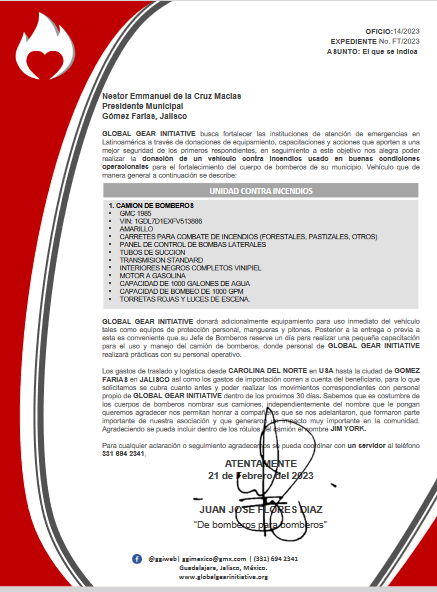 - - - - - - - - - - - - - - - - - - - - - - - - - - - - - - - - - - - - - - - - - - - - - - - - - - - - -Secretario General, Lucía Toscano Victorio. Regidores, hago mención de que la ciudadana Mayra Janeth Rafael Eusebio, hace acto de presencia. Alguien que deseé hacer uso de la voz. Si regidor. - - - - - - - - - - - - - - - - - - - - - - - - - - - - - - - - - - - - - - - - - - - - - - - - - - - - - - - - - - - - - - - - - - - - -   Regidor, Andrés Gaspar Reyes. Solo una pregunta, este, ya, entendí bien que va llegar hasta aquí el camión. El ayuntamiento, el municipio no se va a encargar de mover nada, va llegar el traslado, va llegar así, o sea, ellos se encargan de todo. - - - - - - - - - - - - - - - - - - - - - - - - - - - - - - - - -   - - - - - - - - - - - - - - - - - - - - - - - - - - - - - - - - - - - - - - - - - - - - - - - - - - - - - Regidor, Jecsen Sánchez Rodríguez. Importación y traslado. - - - - - - - - - - - - - - - - - - - - - - - - - - - - - - - - - - - - - - - - - - - - - - - - - - - - - - - - - - - - -   Presidente, Néstor Emmanuel de la Cruz Macías. Incluso, si me permite a diferencia de otros tipos de camiones que a veces llegan, por ejemplo por los clubes de rotarios que llegan donados, a esos incluso se les complica el tema, porque no les pueden sacar placas. En este caso a estos, como los gastos son precisamente para la importación, pues practicamente ya llegan para emplacarse aquí en México, en Jalisco, sin ningún problema pues, de  hacer algun tramite adicional. Anteriormente nos comentaban, pues que, llegaban hacer las donaciones y, pues el municipio iba y recogia desde aquel lado, pero al pasar: el pedimento, la importación y los costos y al último salian pagando doble o, perdias el vehículo, bueno, ahora lo que hacen es ya, practicamente tratar de hacer todo el proceso completo y que ya quede en  el municipio en condiciones. - - - - - - - - - - - - - - - - - - - - - - - - - - - - - - - - - - - - - - - - - - - - - - - - - - - - -    Regidor, Andrés Gaspar Reyes. Sí, a eso me refería, meterse pues, en situaciones legales que se generan. - - - - - - - - - - - - - - - - - - - - - - - - - - - - - - - - - - - - - - - - - - - - - - - - - - - - - - - - - - - - - - - - - - - - - - - - - - - - - - -  Secretario  General, Lucía Toscano Victorio. Alguien más. Adelante. - - - - - - - - - - - - - - - - - - - - - - - - - - - - - - - - - - - - - - - - - - - - - - - - - - - - - - - -  Regidora, María de Jesus Sánchez Chávez. Agradecerle. No estuvo nadie de parte de Protección Civil, pero si agradecerle por las gestiones, por andar así, movidisimo, porque me consta que ha tratado de conseguir lo más que se pueda para esa área, que es para un beneficio para el municipio. Agradecerle a Jesus, que es el responsable de Protección Civil, por todo lo que esta haciendo. - - - - - - - - - - - - - - - - - - - - - - - - - - - - - - - - - - - - - - - - - - - - - - - - - - - - - - - - - - - - - - - - - - - - - - - - - - - - - - -     Regidora, Judith Pérez de León de la Cruz. La gestión fue de él, entonces, del joven. - - - - - - - - - - - - - - - - - - - - - - - - - - - - - - - - - - - - - - - - - - - - - - - - - - - - - - - - - - - - - - - - - - - - - - - - - - - - - - - - - - - - - - - - - - -  Regidora, María de Jesús Sánchez Chávez. De hecho andaba con los de los aserraderos para conseguir más cosas y ha andado, tratando de conseguir. - - - - - - - - - - - - - - - - - - - - - - - - - - - - - - - - - - - - - - - - - - - - - - - - - - - - - - - - - - - - - - - - - - - - - - - - - - - - - - - - - - - - - - - - - - - - - - - - - -   Regidora, Judith Pérez de León de la Cruz. Pue agradecerle a quien lo amerita, no. - - - - - - - - - - - - - - - - - - - - - - - - - - - - - - - - - - - - - - - - - - - - - - - - - - - - - - - - - - - - - - - - - - - - - - - - - - - - - - - - - - - - - - - - - - - - - - - - -  Regidora, María de Jesús Sánchez Chávez. Yo, de mi parte, agradecerle porque si está tratando de conseguir y, pues que haya una mejora, pues, aquí, en el municipio. - - - - - - - - - - - - - - - - - - - - - - - - - - - - - - - - - - - - - - - - - - - - - - - - - - - - - - - - - - - - - - - - - - - - - - - - - - - - - - - - - - - - - - - - - -   Secretario General, Lucía Toscano Victorio. Adelante regidor Jecsen. - - - - - - - - - - - - - - - - - - - - - - - - - - - - - - - - - - - - - - - - - - - - - - - - - - - - - - - Regidor, Jecsen Sánchez Rodríguez. Si, de hecho, desde ya tiempo estaba tratando de conseguir, ya ven la sesión anterior que tuvimos donde no se aprobo el camión. Se ha estado tratando de trabajar, incluso habia unas propuestas de algunos vehículos que él me mando y,  al último resulta que conoció a esta persona creo que en un curso y el solamente y hace mención donde él platico con él, se hizo la mención para que estaban, entonces, tambien reconocer el trabajo de Chuy, el director, por andar tocando puertas y aparte del equipo, pues, que compraron para que se traiga eso, porque un camión de ese tipo, pues, no vale: cien mil pesos, doscientos mil, trescientos mil, a lo mejor no esta el  presupuesto para adquirir el vehículo de ese tipo, no lo tenemos o nos hubiera costado mucho más caro y pues a final de cuentas, pues, yo si…valorar mucho eso tambien de la donación, de la…porque se que es una asociación que se dedican a eso, ha habido conocimiento de otros municipios de otros conocidos que si  les han traido pues, los vehículos, para que, pues, sirvan, porque  honestamente aquí, el municipio sí…pues ahorita no estamos, pues, literalmente hemos tratado de equipar, pero no se puede. Llegamos, no había unidades de policias, se les esta equipando; en Protección Civil, esta la pipa de áreas verdes, pero, pues no da abasto suficiente, los vehículos en malas condiciones, de motocicletas recuerdo que de dos hicieron una que se aprobo aquí en cabildo y, yo creo que es un buen implemento para que la ciudadanía por lo menos estar un poquito más preparada para, ahorita que empieza el tiempo de incendios. - - - - - - - - - - - - - - - - - - - - - - - - - - - - - - - - - - - - - - - - - - - - - - - - - - - - - - - - - - - - - - - - - - - - - - - - - - - - - - - - - - - - - - - - - -   Regidora, Judith Pérez de León de la Cruz. Excelente, muchas felicidades, pues, hay que, llamarlo, ¿no?, para darle aunque sea un aplauso, no sé, un reconocimiento por su valiosa gestión, porque si va ser de mucha aportación para nuestro municipio. . - - - - - - - - - - - - - - - - - - - - - - - - - - - - - - - - - - - - - - - - - - - - - - - - - - - - - - - - - - - - - - - - - - - - -  Regidora, María de Jesús Sánchez Chávez. Así es, y, ya que el municipio es que inicia por la situación, el Ayuntamiento, pues, que ve uno que se tengan dichas iniciativas.  - - - - - - - - - - - - - - - - - - - - - - - - - - - - - - - - - - - - - - - - - - - - - - - - - - - - - - - - - - - - - - - - - - - - - - - - - - - - - - - - - - - - - - - Secretario General, Lucía Toscano Victorio. Alguien más. Ok, de  no ser así, pongo a su consideración este punto y, favor de levantar su mano si estan a la afirmativa. Punto aprobado por unanimidad de los presentes. Quedando la votación de la siguiente manera: - - - - - - - - - - - - - - - - - - - - - - - - - - - - - - - - - - - - - - - - - - - - - - - - - - - - - - - - - - - - - - - -    NÉSTOR EMMANUEL DE LA CRUZ MACÍAS, Presidente………… A favor.ALMA AURORA PEÑA GASPAR, Síndico …………………………… A favor.JUDITH PÉREZ DE LEÓN DE LA CRUZ, Regidora…………………. A favor. JECSEN SÁNCHEZ RODRÍGUEZ, Regidor…………………………… A favor. MAYRA YANETH RAFAEL EUSEBIO, Regidora…........................... A favor.JOSÉ JAIME DE LA CRUZ CANO, Regidor………………….……….. A favor.  MOISÉS REYES VICTORIANO, Regidor………………………………. A favor. ARIANA BARAJAS GÁLVEZ, Regidora………..............………. Inasistencia.   ANDRÉS GASPAR REYES, Regidor …………………………..………. A favor.MAYRA ELENA MEJÍA DELGADILLO, Regidora ……………….….. A favor. MARÍA DE JESÚS SÁNCHEZ CHÁVEZ, Regidora………………….. A favor.- - - - - - - - - - - - - - - - - - - - - - - - - - - - - - - - - - - - - - - - - - - - - - - - - - - - -  Por lo anterior es que es procedente el siguiente punto de acuerdo: - - - - - - - - - - - - - - - - - - - - - - - - - - - - - - - - - - - - - - - - - - - - - - - - - - - - - - - - - - - - - - - - - - - ACUERDO 001/02/2023. - - - - - - - - - - - - - - - - - - - - - - - - - - - - - - - - - - - - - - - - - - - - - - - - - - - - - - - - - - - - - - - - - - - - - - - - - - - - - - - - - - - - - - - - - - - - - - - - - - - - - - - - - - - - - - -PRIMERO. – Se acepta la donación de un vehículo contra incendios, totalmente equipado, de parte de la Asociación Gear Initative. Así mismo, la autorización de la erogación por hasta la cantidad de 200,000.00 (Doscientos Mil Pesos 00/100 M.N.) para costear los gastos de importación, así como de traslado y logística desde Carolina del Norte en USA, hasta San Sebastián del Sur, Municipio de Gómez Farías, Jalisco. - - - - - - - - - - - - - - - - - - - - - - - - - - - - - - - - - - - - - - - - - - - - - - - - - -   SEGUNDO. - Se autorice e instruya al Encargado de la Hacienda Municipal, haga la erogación correspondiente por la cantidad de hasta $200,000.00 (DOSCIENTOS MIL PESOS 00/100 M.N.) para costear los gastos de importación. - - - - - - - - - - - - - - - - - - - - - - - - - - - - - - - - - - - - - - - - - - - - - - - - - - - - - - - - - - - - - - - - - - - - - - - - - - - - - - - - TERCERO. - Notifíquese al Encargado de la Hacienda Municipal, a la Sindico Municipal y a la Jefe de Patrimonio Municipal, para los efectos administrativos y legales correspondientes. - - - - - - - - - - - - - - - - - - - - - - - - - - - - - - - - - - - - - - - - - - - - - - - - - - - - - - - - - - - - - - - - - - - - - - - - - -    - - - -  - - - - - - - - - - - - - - - - - - - - - - - - - - - - - - - - - - - - - - - - - - - -  - - - -  pasamos al cuarto punto regidores. - - - - - - - - - - - - - - - - - - - - - - - - - - - - - - - - - - - - - - - - - - - - - - - - - - - - - - - - - - - - - - - - - - - - - - - - - - - - - - - -  - - - - - - - - - - - - - - - - - - - - - - - - - - - - - - - - - - - - - - - - - - - - - - - - - - - - -CUARTO PUNTO. Análisis, discusión y en su caso aprobación para la construcción de la calle Obregón a base de concreto zampeado, con huellas de concreto estampado, entre las calles Simón Bolívar y Allende, en la delegación de San Andrés Ixtlán, Municipio de Gómez Farías, Jalisco. La cual asciende a un monto de $1’120,243.37 (un Millón Ciento Veinte Mil Doscientos Cuarenta y Tres Pesos 37/100 M. N.); además el suministro y construcción de banquetas y machuelos en la calle Obregón a base de concreto estampado que asciende a un monto de $229,756.63 (Doscientos Veintinueve Mil Setecientos Cincuenta y Seis pesos 63/100 M.N.) por administración directa. Ambas obras bajo el programa FAIS 2023. Así mismo, la construcción de red sanitaria para la Col. San Aparicio en la Delegación de San Andrés Ixtlán, Municipio de Gómez Farías, Jalisco. La cual asciende a un monto de $500,000.00 (Quinientos Mil Pesos 00/100 M. N.) por administración directa y en el cual, el techo financiero es recurso propio. Motiva el Ciudadano Presidente Municipal Lic. Néstor Emmanuel de la Cruz Macías. Adelante Presidente. - - - - - - - - - - - - - - - - - - - - - - - - - - - - - - - - - - - - - - - - - - - - - - - - - - - - - - - - - - - - - - - - - - - - - - - - - - - - - - - - - - - - - - - - - - - - - - - - -  Presidente, Néstor Emmanuel de la Cruz Macías. Bueno, en términos generales como comenta la… - - - - - - - - - - - - - - - - - - - - - - - - - - - - - - - - - - - - - - - - - - - - - - - - - - - - - - - - - - - - - - - - - - - - - - - - - - - - - - - - - - - -  Regidora, Mayra Elena Mejía Delgadillo. No lo tienen en electrónico, que nos lo pudieran compartir. - - - - - - - - - - - - - - - - - - - - - - - - - - - - - - - - - - - - - - - - - - - - - - - - - - - - - - - - - - - - - - - - - - - - - - - - - - - - - - - - - - - - - - Presidente, Néstor Emmanuel de la Cruz Macías. Si, pues, comentarles compañeros para este año se esta contemplando, recordemos  que el año pasado cerramos el ejercicio del fondo de FAIS, con la introducción del drenaje en la calle Obregón, en San Andrés, obviamente, pues,  ya la administración del fondo de infraestructura, ya han comenzado a llegar al municipio y, por lo tanto, pues, se hace la propuesta de la obra de suministro y construcción de calle Obregón, a base concreto zampeado, con huellas de concreto de rodamiento estampado, entre las calles Simón Bolívar y Allende, en la delegación de San Andrés Ixtlán, con un presupuesto de  $ 1’120,243.37 (Un millón ciento veinte mil doscientos cuarenta y tres pesos  37/100 M.N.) por administración directa; a su vez la construcción, suministro, construcción de banquetas y machuelos en la calle Obregón, a base de concreto estampado por una cantidad de $ 229,756.63 (Doscientos veintinueve mil setecientos cincuenta y seis pesos 63/100 M.N.) igual por administración directa, esto para efecto de pues, tener ya completa esa obra en la calle Obregón; y, a su vez, se pone a consideración la construcción de red sanitaria para la colonia San Aparicio, en la delegación de San Andrés Ixtlán, municipio de Gómez Farías, con un monto de $500,000.00 ( Quinientos mil pesos 00/100 M.N.) y con… bajo administración directa y de presupuesto propio. Esa colonia San Aparicio, es una colonia que tiene más o menos treinta años de haberse creado; ya tiene una parte en la administración pasada. Los ciudadanos hicieron el esfuerzo de acercar la red de agua del drenaje, debido a que estaba demasiado lejos. Quedo prácticamente al pie donde inicia la colonia y, pues obviamente ya llevaba un año y medio, prácticamente casi dos, de que no se le ha dado uso a esa red. Ustedes saben que con el paso del tiempo suelen irse deteriorando las redes. Aquí se hizo contar con los vecinos de la colonia San Aparicio y, el presupuesto que está estimado es para la realización de la red principal de drenaje y, pues con la colaboración de los vecinos se complementaría el total de la obra. - - - - - - - - - - - - - - - - - - - - - - - - - - - - - - - - - - - - - - - 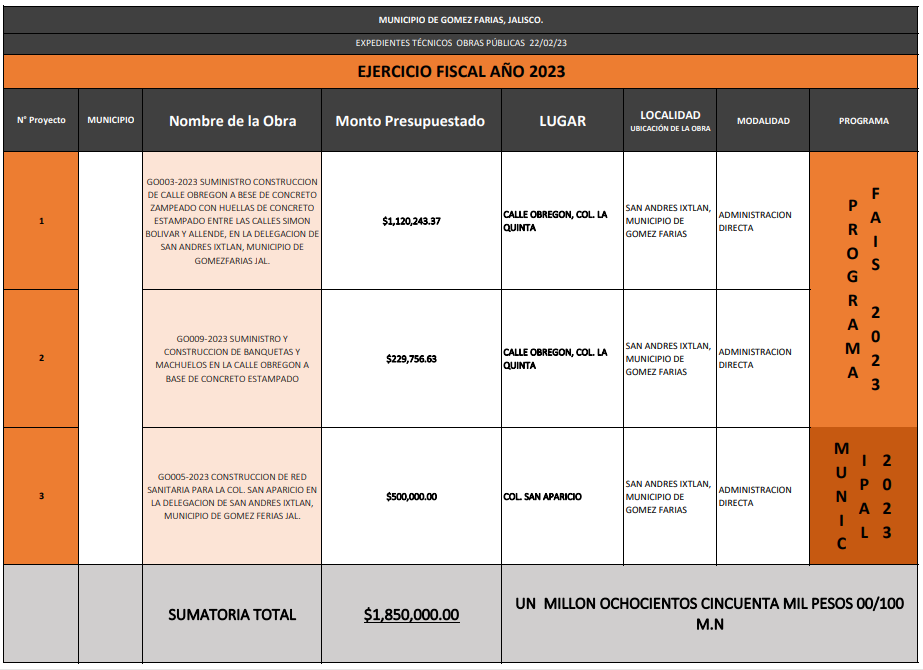 - - - - - - - - - - - - - - - - - - - - - - - - - - - - - - - - - - - - - - - - - - - - - - - - - - - - -Secretario General, Lucía Toscano Victorio. Alguien que deseé hacer uso de la voz regidores… Adelante. - - - - - - - - - - - - - - - - - - - - - - - - - - - - - - - - - - - - - - - - - - - - - - - - - - - - - - - - - - - - - - - - - - - - - - - - - - - - - - - - - - - - - - - - - - - - - - - - - - - - - - - - - - - - - - - - - - - - - - - - - - - - - - - - - - - - - - - -Regidora, Judith Pérez de León de la Cruz. Este, cuanto va ser la aportación que van a hacer las personas, los vecinos. - - - - - - - - - - - - - - - - - - - - - - - - - - - - - - - - - - - - - - - - - - - - - - - - - - - - - - - - - - - - - - - - - -   Presidente, Néstor Emmanuel de la Cruz Macías. De cual. - - - - - - - - - - - - - - - - - - - - - - - - - - - - - - - - - - - - - - - - - - - - - - - - - - - - - - - - - - - - - - -   Regidora, Judith Pérez de León de la Cruz. En San Aparicio. - - - - - - - - - - - - - - - - - - - - - - - - - - - - - - - - - - - - - - - - - - - - - - - - - - - - - - - - - - - - -    Presidente, Néstor Emmanuel de la Cruz Macías. A ver, nosotros como municipio construiríamos la red principal de… o sea el tubo principal con los que vienen siendo los pozos de visita, los registros los construiría el municipio y la gente aportaría las conexiones, la descarga. O sea, nosotros como municipio no recibiríamos un centavo, mas bien cada quien pagaría su descarga. - - - - - - - - - - - - - - - - - - - - - - - - - - - - - - - - - - - - - - - - - - - - - - - - - - - - - - - - - - - - - - - - - - - - - - - - - - - - - - - - - - - - - -   Regidor, Jecsen Sánchez Rodríguez. Particular, está bien. - - - - - - - - - - - - - - - - - - - - - - - - - - - - - - - - - - - - - - - - - - - - - - - - - - - - - - - - - - - - - - -   Regidora, Judith Pérez de León de la Cruz. Y en la otra, de Obregón. - - - - - - - - - - - - - - - - - - - - - - - - - - - - - - - - - - - - - - - - - - - - - - - - - - - - - - -   Regidor, Jecsen Sánchez Rodríguez. Para que no haya la interpretación que sale más caro. - - - - - - - - - - - - - - - - - - - - - - - - - - - - - - - - - - - - - - - - - - - - - - - - - - - - - - - - - - - - - - - - - - - - - - - - - - - - - - - - - - - - - - - - - - - -   Regidora, Judith Pérez de León de la Cruz. Si, así ya cada quien que se haga responsable. - - - - - - - - - - - - - - - - - - - - - - - - - - - - - - - - - - - - - - - - - - - - - - - - - - - - - - - - - - - - - - - - - - - - - - - - - - - - - - - - - - - - - - - - - - - -   Regidor, Jecsen Sánchez Rodríguez. Si, así es. No es de que a ti te están cobrando más caro, más barato, ahora si qué. - - - - - - - - - - - - - - - - - - - - - - - - - - - - - - - - - - - - - - - - - - - - - - - - - - - - - - - - - - - - - - - - - - - - - - - -   Regidora, Judith Pérez de León de la Cruz. Económico, o más por calidad. - - - - - - - - - - - - - - - - - - - - - - - - - - - - - - - - - - - - - - - - - - - - - - - - - - - - - - - - - - - - - - - - - - - - - - - - - - - - - - - - - - - - - - - - - - - - - - - - - - - - Regidor, Jecsen Sánchez Rodríguez. Y le dan más bien a la gente de ahí mismo, pues albañiles. - - - - - - - - - - - - - - - - - - - - - - - - - - - - - - - - - - - - - - - - - - - - - - - - - - - - - - - - - - - - - - - - - - - - - - - - - - - - - - - - - - - - - -  Regidora, Judith Pérez de León de la Cruz. Y en la otra calle, que van a aportar los vecinos. - - - - - - - - - - - - - - - - - - - - - - - - - - - - - - - - - - - - - - - - - - - - - - - - - - - - - - - - - - - - - - - - - - - - - - - - - - - - - - - - - - - - - - - - - - -  Presidente, Néstor Emmanuel de la Cruz Macías. Ahí los vecinos prácticamente lo que aportaron ya fue toda la red de agua potable, si se fijan el año pasado se aprobó solo la red de drenaje y la red de agua potable también ya se cambió, se cambió con la aportación de los vecinos. - - - - - - - - - - - - - - - - - - - - - - - - - - - - - - - - - - - - - - - - - - - - - - - - - - - - - - - - - - - - - - - - - - - - - - - - - - - - - - - - - - - - - - - - - - - - - - - - - - -  Regidora, Judith Pérez de León de la Cruz, entonces no van a hacer ninguna aportación. - - - - - - - - - - - - - - - - - - - - - - - - - - - - - - - - - - - - - - - - - - - - - - - - - - - - - - - - - - - - - - - - - - - - - - - - - - - - - - - - - - - - - - - - - - - Presidente, Néstor Emmanuel de la Cruz Macías. ¡Claro!  ya pusieron toda la red de agua potable. - - - - - - - - - - - - - - - - - - - - - - - - - - - - - - - - - - - - - - - - - - - - - - - - - - - - - - - - - - - - - - - - - - - - - - - - - - - - - - - - - - - - -   Regidor, Jecsen Sánchez Rodríguez. Posterior ya no. - - - - - - - - - - - - - - - - - - - - - - - - - - - - - - - - - - - - - - - - - - - - - - - - - - - - - - - - - - - - - - - - - -   Regidora, Judith Pérez de León de la Cruz. Por eso, en esta segunda etapa, no van a aportar nada. - - - - - - - - - - - - - - - - - - - - - - - - - - - - - - - - - - - - - - - - - - - - - - - - - - - - - - - - - - - - - - - - - - - - - - - - - - - - - - - - - - - -   Presidente, Néstor Emmanuel de la Cruz Macías. No, en esta no, pues es que ellos ya pusieron toda su red. - - - - - - - - - - - - - - - - - - - - - - - - - - - - - - - - - - - - - - - - - - - - - - - - - - - - - - - - - - - - - - - - - - - - - - - - - - - - - - -   Secretario General, Lucía Toscano Victorio. Alguien más regidores. - - - - - - - - - - - - - - - - - - - - - - - - - - - - - - - - - - - - - - - - - - - - - - - - - - - - - - - -   Regidora, Mayra Elena Mejía Delgadillo. Yo nomás tengo una duda. Este, bueno, es una observación. Creo que puede ser que... bueno cuando hicieron una de las calles de aquí del municipio, había banquetas que estaban, bien, en buenas condiciones y aun así las tumbaban a excepción de que algunos vecinos decían que, si les podían dejar la banqueta o algo, no sé, sí, es cierto que van a hacer demolición de las banquetas. No han considerado, este, preguntarle a la gente, para ver si quieren que no se les tumbe, porque, de repente, me toco que me platicaran que, a la hora de que, ellos tenían la banqueta en buenas condiciones o porque la acababan de hacer o que tenían poquito que la habían remodelado, que le habían metido buen tamaño de cemento y que quedaba bien, y, cuando se les hizo la banqueta les pusieron un cemento muy delgado, una capa de cemento delgado y que luego, este…que tenían pues la duda de que al rato se les iba empezar a desmoronar o a mordisquear, entonces, esa es mi pregunta para, este,  que se tome en cuenta esa parte de lo de las banquetas o que le pregunten a las personas. Si están de acuerdo, digo, y aparte se evitarían a lo mejor por lo tanto la demolición y de hacer de nuevo la banqueta, verdad, si está en buenas condiciones. - - - - - - - - - - - - - - - - - - - - - - - - - - - - - - - - - - - - - - - - - - - - - - - - - - - - - - - - - - - - - - - - - - - - - - - - - - - - -Presidente, Néstor Emmanuel de la Cruz Macías. Pues, ahí nada más, bueno, no se si ubique la calle de Obregón, este, básicamente lo que viene siendo el lado sur, no tiene banquetas, o sea, incluso están desalineadas la gran parte, comienza la calle angosta y  se va ampliando, entonces aquí se contemplo la demolición de las banquetas para dejar ya uniformidad de las banquetas, prácticamente si tratamos de rescatar, y creo que se podría rescatar un 25% cuando mucho de banquetas, porque  parte del problema de esa calle era los socavones que ya estaba creando el drenaje, entonces, le puedo asegurar que va encontrar la mayoría de banquetas, cuarteadas, incluyendo casas, entonces, realmente por eso se consiguió el proyecto.  - - - - - - - - - - - - - - - - - - - - - - - - - - - - - - - - - - - - - - - - - - - - - - - - - - - - - - - - - - - - - - - - - - - - - - - - -  Regidora, Mayra Elena Mejía Delgadillo. Con todo y todo. Si, digo, para en cuestión de que, las personas tuvieran en el entendido de que se iba hacer como hasta ahora, también iban a quitar banquetas y todo eso. - - - - - - - - - - - - - - - - - - - - - - - - - - - - - - - - - - - - - - - - - - - - - - - - - - - - - - -  Presidente, Néstor Emmanuel de la Cruz Macías. Si están conscientes de que… - - - - - - - - - - - - - - - - - - - - - - - - - - - - - - - - - - - - - - - - - - - - - - - - - - - - - - - - - - - - - - - - - - - - - - - - - - - - - - - - - - - - - - - - - - - - - - - - - - - Regidor, Jecsen Sánchez Rodríguez. Si es que, normalmente la mayoría de acá de la colonia la mayoría están en mal estado. Más de veinte o treinta años me parece. - - - - - - - - - - - - - - - - - - - - - - - - - - - - - - - - - - - - - - - - - - - - - - - - - - - - - - - - - - - - - - - - - - - - - - - - - - - - - - - - - - - - - - - -   Regidora, Mayra Elena Mejía Delgadillo.  La mitad de la Cruz Roja, sí. - - - - - - - - - - - - - - - - - - - - - - - - - - - - - - - - - - - - - - - - - - - - - - - - - - - - - -Regidor, Jecsen Sánchez Rodríguez. Incluso ha habido gente que la remodelo, pero también había gente que las dejaba desniveladas… así, pues, los registros…quebraron, desconozco o los rompieron para la misma situación, poner, porque si se cambió la red y, creo que hasta las tomas se cambiaron, entonces, quiero pensar que también se destruyo parte de la banqueta en su momento. - - - - - - - - - - - - - - - - - - - - - - - - - - - - - - - - - - - - - - - - - - - - - - - - - - - - - - - - - - - - - - - - - - - - - - - - - - - - - -  Regidora, Mayra Elena Mejía Delgadillo. Si de la Cruz Roja, no. - - - - - - - - - - - - - - - - - - - - - - - - - - - - - - - - - - - - - - - - - - - - - - - - - - - - - - - - - - -Secretario General, Lucia Toscano Victorio. Alguien más, regidores. - - - - - - - - - - - - - - - - - - - - - - - - - - - - - - - - - - - - - - - - - - - - - - - - - - - - - - - -   Regidor, José Jaime de la Cruz Cano. Yo, va de acuerdo con lo que están hablando remodelando los drenajes y todo, no habría la posibilidad de gestionar otra planta tratadora de agua, porque ya otra colonia entroncada, es más… - - - - - - - - - - - - - - - - - - - - - - - - - - - - - - - - - - - - - - - - - - - - - - - - - - - - - - - - - - - - - - - - - - - - - - - - - - - - - - - - - - - - - - - - -  Presidente, Néstor Emmanuel de la Cruz Macías. Bueno, pero, la… - - - - - - - - - - - - - - - - - - - - - - - - - - - - - - - - - - - - - - - - - - - - - - - - - - - - - - - - Regidor, José Jaime de la Cruz Cano. Bueno con más capacidad me refiero, ya esta la de San Andrés, pero con más capacidad. - - - - - - - - - - - - - - - - - - - - - - - - - - - - - - - - - - - - - - - - - - - - - - - - - - - - - - - - - - - - - - Regidor, Jecsen Sánchez Rodríguez. Esta nueva esta, ¿no’? - - - - - - - - - - - - - - - - - - - - - - - - - - - - - - - - - - - - - - - - - - - - - - - - - - - - - - - - - - - - -  Presidente, Néstor Emmanuel de la Cruz Macías. No pues, la de aquí tiene capacidad todavía para… - - - - - - - - - - - - - - - - - - - - - - - - - - - - - - - - - - - - - - - - - - - - - - - - - - - - - - - - - - - - - - - - - - - - - - - - - - - - - - - - - - -   Regidor, José Jaime de la Cruz Cano. Pero estoy hablando… ¿si tiene la capacidad? Se va a entroncar otra colonia y pues es más, la lógica es más agua verdad, si se pudiera bueno, otra planta. - - - - - - - - - - - - - - - - - - - - - - - - - - - - - - - - - - - - - - - - - - - - - - - - - - - - - - - - - - - - - - - - - - - -   Secretario General, Lucía Toscano Victorio. Alguien más regidores. Si ya nadie más, someto a su consideración este punto y favor de levantar la mano por la afirmativa… se aprueba por unanimidad este punto. Quedando la votación de la siguiente manera: - - - - - - - - - - - - - - - - - - - - - - - - - - - - - - - - - - - - - - - - - - - - - - - - - - - - - - - - - - - - - - - - - - - - - - - -  NÉSTOR EMMANUEL DE LA CRUZ MACÍAS, Presidente………… A favor.ALMA AURORA PEÑA GASPAR, Síndico …………………………… A favor.JUDITH PÉREZ DE LEÓN DE LA CRUZ, Regidora…………………. A favor. JECSEN SÁNCHEZ RODRÍGUEZ, Regidor…………………………… A favor. MAYRA YANETH RAFAEL EUSEBIO, Regidora…........................... A favor.JOSÉ JAIME DE LA CRUZ CANO, Regidor………………….……….. A favor.  MOISÉS REYES VICTORIANO, Regidor………………………………. A favor. ARIANA BARAJAS GÁLVEZ, Regidora………..............………. Inasistencia.   ANDRÉS GASPAR REYES, Regidor …………………………..………. A favor.MAYRA ELENA MEJÍA DELGADILLO, Regidora ……………….….. A favor. MARÍA DE JESÚS SÁNCHEZ CHÁVEZ, Regidora………………….. A favor.- - - - - - - - - - - - - - - - - - - - - - - - - - - - - - - - - - - - - - - - - - - - - - - - - - - - -  Por lo anterior es que es procedente el siguiente punto de acuerdo: - - - - - - - - - - - - - - - - - - - - - - - - - - - - - - - - - - - - - - - - - - - - - - - - - - - - - - - - - - - - - - - - - - - ACUERDO 002/02/2023. - - - - - - - - - - - - - - - - - - - - - - - - - - - - - - - - - - - - - - - - - - - - - - - - - - - - - - - - - - - - - - - - - - - - - - - - - - - - - - - - - - - - - - - - - - - - - - - - - - - - - - - - - - - - - - -PRIMERO. – Se aprueba la construcción de la calle Obregón a base de concreto zampeado, con huellas de concreto estampado, entre las calles Simón Bolívar y Allende, en la delegación de San Andrés Ixtlán, Municipio de Gómez Farías, Jalisco. La cual asciende a un monto de $1’120,243.37 (un Millón Ciento Veinte Mil Doscientos Cuarenta y Tres Pesos 37/100 M. N.); además el suministro y construcción de banquetas y machuelos en la calle Obregón a base de concreto estampado que asciende a un monto de $229,756.63 (Doscientos Veintinueve Mil Setecientos Cincuenta y Seis pesos 63/100 M.N.) por administración directa. Ambas obras bajo el programa FAIS 2023. Así mismo, la construcción de red sanitaria para la Col. San Aparicio en la Delegación de San Andrés Ixtlán, Municipio de Gómez Farías, Jalisco. La cual asciende a un monto de $500,000.00 (Quinientos Mil Pesos 00/100 M. N.) por administración directa y en el cual, el techo financiero es recurso propio. - - - - - - - - - - - - - - - - - - - - - - - - - - - - - - - - - - - - - - - - - - - - - - - - - - - - - - - - - - - - - - - - - - - -   SEGUNDO. - Se autorice e instruya al Encargado de la Hacienda Municipal, haga la erogación correspondiente por la cantidad de $500,000.00 (QUINIENTOS MIL PESOS 00/100 M.N.) para la construcción de red sanitaria para la Col. San Aparicio en la Delegación de San Andrés Ixtlán, Municipio de Gómez Farías, Jalisco. - - - - - - - - - - - - - - - - - - - - - - - - - - - - - - - - - - - - - - - - - - - - - - - - - - - - - - - - - - - - - - - - - - - -    TERCERO. - Notifíquese e instrúyase al encargado de la Hacienda Municipal y Director de Obras Públicas para los efectos administrativos y legales a que haya lugar. - - - - - - - - - - - - - - - - - - - - - - - - - - - - - - -  - - - -  - - - - - - - - - - - - - - - - - - - - - - - - - - - - - - - - - - - - - - - - - - - -  - - - -  - - - - - - - - - - - - - - - - - - - - - - - - - - - - - - - - - - - - - - - - - - - - - - - - - - - - -  Y como quinto punto, tenemos la clausura de la sesión. Ciudadano presidente, favor de realizarla. - - - - - - - - - - - - - - - - - - - - - - - - - - - - - - - - - - - - - - - - - - - - - - - - - - - - - - - - - - - - - - - - - - - - - - - - - - - - - - - - - - - - - - - - - - - - - - - - - - - - - - - - - - - - - - - - - - - - - - - - - - - - - - - - - - - - - - - -QUINTO PUNTO.  Clausura de la sesión. Presidente Municipal, Néstor Emmanuel de la Cruz Macías. Gracias. Una vez terminados los puntos del orden del día de esta Sesión Extraordinaria de Ayuntamiento y una vez, siendo las 16:39 las dieciséis horas con treinta y nueve minutos, damos por clausurada la presente sesión de Ayuntamiento. Muchas gracias. - - - - - - - - - - - - - - - - - - - - - - - - - - - - - - - - - - - - - - - - - - - - - - -